                                                РОССИЙСКАЯ  ФЕДЕРАЦИЯВОЛГОГРАДСКАЯ ОБЛАСТЬАДМИНИСТРАЦИЯ  АЛЕКСАНДРОВСКОГО СЕЛЬСКОГО ПОСЕЛЕНИЯБЫКОВСКОГО МУНИЦИПАЛЬНОГО РАЙОНАП О С Т А Н О В Л Е Н И ЕОт 28.12.2016 года                 №81Об утверждении Программы «Комплексное развитие транспортной инфраструктуры Александровского сельского поселения Быковского муниципального района Волгоградской области на 2016-2026 годы»Руководствуясь Градостроительным кодексом Российской Федерации, Федеральным законом от 06.10.2003 № 131-ФЗ «Об общих принципах организации местного самоуправления в Российской Федерации» (с последующими изменениями), постановлением Правительства Российской Федерации от 25.12.2015 № 1440 «Об утверждении требований к программам комплексного развития транспортной инфраструктуры поселений, городских округов», Генеральным планом Александровского сельского поселения Быковского муниципального района Волгоградской области, утвержденным решением Александровской сельской Думы поселения Быковского муниципального района Волгоградской области от 06.12.2013 № 54\107, статьей 24 Устава Александровского сельского поселения Быковского муниципального района Волгоградской области, администрация Александровского сельского поселения Быковского муниципального района Волгоградской области:1. Утвердить прилагаемую Программу «Комплексное развитие транспортной инфраструктуры Александровского сельского поселения Быковского муниципального района Волгоградской области на 2016-2026 годы».2. Опубликовать настоящее постановление в информационном бюллетене «Ведомости Александровского сельского поселения» и разместить на официальном сайте администрации Александровского сельского поселения Быковского муниципального района Волгоградской области в информационно-телекоммуникационной сети «Интернет».3. Настоящее постановление вступает в силу на следующий день после дня его официального опубликования.4. Контроль за исполнением настоящего постановления возложить на главу администрации Александровского сельского поселения Быковского муниципального района Волгоградской области В. С. Бондаренко. Глава администрации Александровского сельского поселения Быковского муниципального района Волгоградской области                                                                В. С. БондаренкоУтверждена постановлением администрации Александровского сельского поселенияБыковского муниципального района Волгоградской области                                                                               от 28.12.2016№ 81программа комплексного развитиятранспортной инфраструктурыАЛЕКСАНДРОВСКОГО СЕЛЬСКОГО ПОСЕЛЕНИЯ БЫКОВСКОГО МУНИЦИПАЛЬНОГО РАЙОНА ВОЛГОГРАДКОЙ ОБЛАСТИНА ПЕРИОД С 2016 ПО 2026 годы                                                                                               разработано:ип миленина в.а.____________________                   м.п.2016 г.СОДЕРЖАНИЕПАСПОРТ ПРОГРАММЫ КОМПЛЕКСНОГО РАЗВИТИЯ ТРАНСПОРТНОЙ ИНФРАСТРУКТУРЫ НА ТЕРРИТОРИИ АЛЕКСАНДРОВСКОГО СЕЛЬСКОГО ПОСЕЛЕНИЯ БЫКОВСКОГО МУНИЦИПАЛЬНОГО РАЙОНА ВОЛГОГРАДКОЙ ОБЛАСТИНА ПЕРИОД ДО 2026 ГОДА.РАЗДЕЛ 1. ХАРАКТЕРИСТИКА СУЩЕСТВУЮЩЕГО СОСТОЯНИЯ ТРАНСПОРТНОЙ ИНФРАСТРУКТУРЫАнализ положения Александровского сельского поселения. Социально- экономическая характеристика. Характеристика градостроительной деятельности на территории поселения, включая деятельность в сфере транспорта, оценка транспортного спросаАлександровское сельское поселение — муниципальное образование (сельское поселение) в Быковском муниципальном районе Волгоградской области. Административный центр — село Александровка. В состав сельского поселения входит с. Александровка и пос. Красные Зори.Районный центр — рабочий посёлок Быково, расположен в 18 километрах юго-западнее, по трассе путь составляет 19 км. В 18,5 километрах западнее поселения проходит трасса  Волгоград – Энгельс (Р226).Удаленность поселения от ближайшей ж/д станции 100км.Площадь сельского поселения составляет 18 424 гектара, из которых 17 276 га (по состоянию на 2008 год) приходится на сельхозугодия и 108 га занимает застройка (по состоянию на 2008 год). Граничит:-на юге — с Солдатско - Степновским и Красносельцевским сельскими поселениями; -на западе — с Кисловским сельским поселением; -на юго-западе — с Побединским сельским поселением; -на севере и востоке — с Николаевским районом. По данным администрации Александровского сельского поселения численность населения по оценке на 2016г. составляет  867 человек. Из них в  с. Александровка -650, в п. Красные Зори-192 человека, в  п. МТФ 25 человек. Снижение качества жизни в период рыночных преобразований существенно повлияло на демографическую ситуацию, которая характеризовалась продолжающимся процессом естественной убыли населения, связанной с низкой рождаемостью и высокой смертностью.По данным Генерального плана в 2025г прогнозируется 832 человека.Село Александровка  расположено в Заволжье, в северной части Быковского района. Быковский муниципальный район, в состав которого входит Александровское поселение, находится в северо-восточной части Волгоградской области. На севере Быковский район граничит с Николаевским районом, на востоке с Палласовским и Ленинскими районами на юге со Среднеахтубинским районом.Климат Быковского района резко континентальный. Лето жаркое и сухое. Среднемесячная температура самого теплого месяца в году июля +22о- +24о. Среднегодовая температура воздуха 6,5 градусов. Наиболее жаркие месяцы июль, август.  Абсолютный максимум температур 40 – 43оРайон расположен в зоне степей и полупустынь. Рельеф в основном полого - волнистый. Абсолютные отметки поверхности изменяются от 27,5 м до 31.3 м в Балтийской системе высот. Уклон колеблется от 0,4 до 2,5 %.Почвенный покров представлен каштановыми среднемощными почвами с пятнами степных солонцов.Почвенно - климатические условия без проведения крупных мелиоративных мероприятий неблагоприятны для ведения сельского хозяйства. Располагается район в зоне  типчаково-ковыльных сухих  степей.Характеристика функционирования и показатели работы транспортной инфраструктуры по видам транспортаВнешний транспортВажное значение в развитии Быковского  муниципального района занимает сельское хозяйство, которое в основном обслуживается автомобильным транспортом и дальнейшее его развитие  и совершенствование напрямую связано с этим видом транспорта, развитием и совершенствованием сети автомобильных дорог в сельской местности. Въезд в поселок осуществляется по дороге, соединяющей с. Александровка с  автодорогой республиканского значения Волгоград - Самара – Энгельс и п. Быково. На сегодняшний день, Александровское сельское поселение в целом имеет достаточную обеспеченность внешними транспортными связями, однако к недостаткам можно отнести следующие моменты:- отсутствуют подъезды с капитальным типом покрытия к некоторым объектам растениеводства, и промышленности.Общественный транспортТранспорт – важнейшая составная часть инфраструктуры поселения, удовлетворяющая потребности всех отраслей экономики и населения в перевозках грузов и пассажиров, перемещающая различные виды продукции между производителями и потребителями, осуществляющий общедоступное транспортное обслуживание населения. Устойчивое и эффективное функционирование транспорта является необходимым условием для полного удовлетворения потребностей населения в перевозках и успешной работы всех предприятий поселения.Пассажирские перевозки осуществляются постоянным маршрутным такси, двигающимся по маршруту  из с. Александровка:  «Александровка-Быково» - 5 раз в неделю. Из п. Красные Зори и МТФ: маршрутные такси, проходящие по маршруту Волгоград-Эльтон.  Грузовые перевозки осуществляются частным автотранспортом. Пассажирские автотранспортные предприятия на территории Александровского сельского поселения отсутствуют.Большинство же трудовых передвижений в поселении приходится на личный автотранспорт и пешеходные сообщения.Характеристика сети дорог Александровского сельского поселения, параметры дорожного движения и оценка качества содержания дорогУличная сеть с. Александровка   имеет квартальное  построение, трассировка следует в основном за рельефом вдоль бывшего пруда Копань. Ширина  улиц   колеблется от 8 до 15 метров. Ширина проезжих частей дорог 6 м, внутриквартальных -4м. Основные и главные улицы имеют бетонное покрытие. Въезд в поселок осуществляется по дороге, соединяющей с. Александровка с районным административным центром  п. Быково. Протяженность автомобильных дороги общего пользования внутри поселка 5,7 км, из них 1,5 км дороги с твердым покрытием (бетонные) и  4,2 км грунтовые. Таблица 1 – Характеристика улично – дорожной сети  Александровского сельского поселения Анализ состава парка транспортных средств и уровня автомобилизации в поселении, обеспеченность парковкамиВ соответствии с СП 42.13330.2011 уровень автомобилизации на расчетный срок принят равным 400 автомобилям на 1000 человек, при этом расчетное количество автомобилей составляет 352 - е единицы. Потребность в АЗС определена исходя из норм: 1 топливораздаточная колонка АЗС на 1200 легковых автомобилей. Согласно п. 6.40 СНиП 2.07.01-89* «Градостроительство. Планировка и застройка городских и сельских поселений» на 200 автомобилей необходимо предусмотреть 1 пост станции технического обслуживания. На расчетный срок общее количество автомобилей составит порядка 339 единиц. Для обслуживания данного количества автомобилей необходимо порядка 1-й станции технического обслуживания. Средняя скорость сообщения на наземных видах транспорта в утренние и вечерние часы пик не превышает 60 км/час, что не приводит к образованию временных затруднений на наиболее загруженных участках. Учитывая прогнозируемый рост уровня автомобилизации и градостроительное развитие, проблемы загрузки УДС (улично-дорожная сеть) и нехватки мест для размещения автотранспортных средств будут отсутствовать.  Спрос на парковки в зонах повышенного притяжения пассажиропотока не превышает ёмкость парковочного пространства. Характеристика работы транспортных средств общего пользования, включая анализ пассажиропотокаЗагрузка парка транспортных средств показала, что выполняется норматив по организации числа перевезенных пассажиров.  В соответствии с генеральным планом не предусмотрено увеличение продолжительности маршрутной сети общественного транспорта. Основной задачей развития пассажирского автомобильного транспорта  с. Александровка является дальнейшее улучшение существующего покрытия дорог, асфальтирование проездов и жилых улиц, повышение доступности и качества  транспортных услуг для населения села и обеспечение безопасности дорожного движения.Характеристика условий пешеходного и велосипедного   передвиженияВ соответствии со Сводом правил СП 42.13330.2011 «Градостроительство. Планировка и застройка городских и сельских поселений» затраты времени от мест проживания до мест работы для 90% трудящихся при численности населения 100 тыс. жителей и менее не должны превышать 30 мин.Характеристика движения грузовых транспортных средств, оценка работ транспортных средств коммунальных и дорожных служб, состояния инфраструктуры для данных транспортных средствНа территории Александровского сельского поселения присутствуют организации, имеющие в наличии грузовой транспорт: ЗАО «Семена», «Быковоагротранс», а так же личные подсобные хозяйства. Количество грузовых автомобилей- 6 шт Необходимо отметить, что грузовые транспортные средства занимают незначительную долю в общих автомобильных перевозках Александровского сельского поселения. Генеральным планом не предусмотрены места для организации стоянок грузового автотранспорта. Обслуживанием автомобильных дорог, улично-дорожной сети на территории Александровского сельского поселения занимается администрация муниципального образования.Анализ уровня безопасности дорожного движенияВ период с 2013 по 2015 г.   на территории  Александровского сельского поселения дорожно - транспортные происшествия не    зарегистрированы. Но не смотря на это приняты комплексные мероприятия по организации дорожного движения, в том числе мероприятия по повышению безопасности дорожного движения, снижению перегруженности дорог и (или) их участков.Оценка уровня негативного воздействия транспортной инфраструктуры на окружающую среду, безопасность и здоровье населенияАтмосферный воздухКачество атмосферного воздуха является одним из основных показателей окружающей среды, влияющим на здоровье людей. Его показатели меняются в зависимости от сезона и от приземных инверсий. В переходные сезоны (весной и осенью) устанавливается устойчивый перенос воздуха. Поэтому весной и осенью (апрель - май, октябрь - ноябрь) повторяемость умеренных и сильных ветров значительно увеличивается, застойных процессов не происходит и, как следствие, не накапливаются загрязняющие вещества в воздухе. Зимой (особенно в декабре - январе) преобладает антициклональный тип погоды со слабыми ветрами, инверсиями и, как следствие, туманами. Такие процессы препятствуют перемешиванию воздуха и способствуют накоплению загрязняющих веществ в приземном слое атмосферы. Летом, несмотря на малоподвижность атмосферной циркуляции не приводят к устойчивым периодам загрязнения приземного воздуха. Днем термическая конвекция создает турбулентность воздуха, что приводит к рассеиванию загрязняющих веществ в приземном слое. Дожди также способствуют очищению воздуха.Состояние воздушного бассейна зависит от количества выбросов загрязняющих веществ и их химического состава, а также от климатических условий, определяющих перенос, рассеивание и преобразование выбрасываемых веществ. Территория Александровского сельского поселения по совокупности климатических параметров (мощности и интенсивности приземных инверсий, повторяемости застоев воздуха) не характеризуется повышенным потенциалом загрязнения атмосферы. Средняя за год концентрация формальдегида не превышала предельно допустимую норму.Характеристика существующих условий и перспектив развития и размещения транспортной инфраструктуры Александровского сельского поселенияВ генеральном плане Александровского сельского поселения определены основные планируемые зоны развития.  В развитии транспортной сети   приоритет отдан реконструкции и модернизации существующей  сети. Новое строительство сведено к минимуму и намечается только там, где это объективно необходимо для рационализации транспортных потоков и сокращения перепробегов.  При этом во главу угла ставится задача создания максимального удобства в транспортном передвижении населения.  Оценка нормативно-правовой базы, необходимой для функционирования и развития транспортной инфраструктуры Александровского сельского поселенияПри анализе оценки нормативно-правовой базы необходимо исходить из того, что приняты и реализуются ряд основополагающих документов для развития транспортной отрасли: 1) Транспортная стратегия Российской Федерации на период до 2030 года. В редакции распоряжения Правительства РФ от 22.11.2008 № 1734-р (ред. от 11.06.2014) «О Транспортной стратегии Российской Федерации».2) В соответствии с Постановлением коллегии Министерства Транспорта Российской Федерации от 11 декабря 2015 года № 4 в 2016 году требуется разработать стратегию развития «Транспортная стратегия Волгоградской области до 2030», которая будет являться составной частью и практической реализацией стратегии Транспортная стратегия Российской Федерации на период до 2030 года.3) Генеральный план Александровского сельского поселения.1.12 Оценка финансирования транспортной инфраструктуры.Таблица 2.Из таблицы 3 видно, что мероприятия по ремонту дорожной сети выполняются за счет финансирования бюджета Александровского сельского  поселения.РАЗДЕЛ 2. ПРОГНОЗ ТРАНСПОРТНОГО СПРОСА, ИЗМЕНЕНИЯ ОБЪЕМОВ И ХАРАКТЕРА ПЕРЕДВИЖЕНИЯ НАСЕЛЕНИЯ И ПЕРЕВОЗОК ГРУЗОВ НА ТЕРРИТОРИИ АЛЕКСАНДРОВСКОГО СЕЛЬСКОГО ПОСЕЛЕНИЯ Прогноз социально-экономического и градостроительного развития поселенияПрогнозные темпы экономического развития Александровского сельского поселения указаны в стратегии социально-экономического развития Быковского района. Также в соответствии с нормативами градостроительного проектирования рассчитаны в соответствии с СП 42.13330.2011 «Градостроительство. Планировка и застройка городских и сельских поселений» актуализированная редакция СНиП 2.07.01-89. В программе рассчитаны планируемые места организации остановок транспортных средств на расстоянии пешеходных подходов не более 250 метров, в коммунальных и складских зонах не более 400 м, в зонах массового отдыха и спорта не более 800 м от главного входа. На расчетный срок развитие улично-дорожной сети не предусмотрено. Необходима реконструкция существующих улиц.Прогноз транспортного спроса, объемов и характера передвижения населения и перевозок грузов по видам транспортаПри прогнозировании и построении транспортной модели учитывались прогноз численности населения, деловая активность региона, была построена многофакторная модель, по итогам которой сформированы прогнозы по развитию ключевых отраслей транспортного спроса населения на услуги транспортного комплекса. Кроме того, учитывалось, что инфраструктура транспортного комплекса в свою очередь должна расти опережающими темпами вслед за транспортным спросом. Прогноз сценарных условий развития транспортного комплекса Александровского сельского поселения разработан на основании сценарных условий, основных параметров прогноза социально–экономического развития Российской Федерации. При разработке сценариев развития транспортного комплекса помимо основных показателей социально-экономического развития учитывались макроэкономические тенденции, таким образом, были разработаны 3 сценария на вариантной основе в составе двух основных вариантов – вариант 1 (базовый) и вариант 2 (умеренно-оптимистичный).Варианты 1, 2 прогноза разработаны на основе единой гипотезы внешних условий. Различие вариантов обусловлено отличием моделей поведения частного бизнеса, перспективами повышения его конкурентоспособности и эффективностью реализации государственной политики развития. Вариант 1 (базовый). Предполагается сохранение инерционных трендов, сложившихся в последний период, консервативную инвестиционную политику частных компаний, ограниченные расходы на развитие компаний инфраструктурного сектора, при стагнации государственного спроса. Также данным вариантом учитывается агрессивная внешняя среда сложившая, благодаря введенным санкциям и санкционной политике Европейского союза.Вариант 2 (умеренно-оптимистичный). Сценарий характеризует развитие экономики в условиях повышения доверия частного бизнеса, применения дополнительных мер стимулирующего характера, связанных с расходами бюджета по финансированию новых инфраструктурных проектов, поддержанию кредитования наиболее уязвимых секторов экономики, увеличению финансирования развития человеческого капитала. Сценарий характеризуется ростом экономической активности транспортных и пассажирских перевозок, увеличение деловой активности. Прогноз развития транспортной инфраструктуры по видам транспортаПри построении прогноза по видам транспорта использовались данные генерального плана Александровского сельского поселения. Таблица 3 – Прогнозные значения развития транспортной инфраструктуры до 2026 годаПрогноз развития дорожной сетиВ Александровском сельском поселении интенсивность движения незначительная. В связи с этим обеспечивается выполнение требований к пропускной способности, комфорту и безопасности участников дорожного движения. Строительство новой автодороги не рационально.Прогноз уровня автомобилизации, параметров дорожного движенияТаблица 4 – Прогнозные значения уровня автомобилизации до 2026 г, ед.Прогноз показателей безопасного дорожного движенияТаблица 5 – Прогнозные значения показателей безопасности дорожного движения до 2026 года2.7    Прогноз негативного  воздействия транспортной  инфраструктуры на  окружающую среду и  здоровья населения.Загрязнение атмосферы.Выбросы в воздух дыма и газообразных загрязняющих веществ (диоксид азота (NO2), диоксид серы (SO2) и озон (О3)) приводят вредным проявлениям для здоровья, особенно к респираторным аллергическим заболеваниям. Воздействие шума. Автомобильный, железнодорожный и воздушный транспорт, служит главным источником бытового шума. Приблизительно 30 % населения России подвергается воздействию шума от автомобильного транспорта с уровнем выше 55 дБ. Это приводит к росту риска сердечно-сосудистых и эндокринных заболеваний. Воздействие шума влияет на познавательные способности людей, мотивацию, вызывает раздражительность. Снижение двигательной активности. Исследования показывают тенденцию к снижению уровня активности у людей, в связи с тем, что все больше людей предпочитают передвигаться при помощи автотранспорта. Недостаточность двигательной активности приводит к таким проблемам со здоровьем как сердечно-сосудистые заболевания, инсульт, диабет типа II, ожирение, некоторые типы рака, остеопороз и вызывают депрессию. Учитывая сложившуюся планировочную структуру сельского поселения и характер дорожно – транспортной сети, можно сделать вывод о сравнительной благополучности экологической ситуации в части воздействия транспортной инфраструктуры на окружающую среду, безопасность и здоровье человека. Отсутствие участков дорог с интенсивным движением особенно в районах жилой застройки, позволяет в целом снизить загрязнённость воздуха. Повышение уровня загрязнения атмосферного воздуха возможно в зимний период, что связано с необходимостью прогрева транспорта, а также в периоды изменения направления ветра. Для эффективного решения проблем загрязнения воздуха, шумового загрязнения, снижения двигательной активности, связанных с использованием транспортных средств, необходимо вести разъяснительную работу среди жителей сельского поселения направленную на снижение использования автомобильного транспорта при передвижении в границах населенного пункта. Необходимо развивать инфраструктуру, ориентированную на сезонное использование населением велосипедного транспорта и пешеходного движенияРАЗДЕЛ 3. УКРУПНЕННАЯ ОЦЕНКА ПРИНЦИПИАЛЬНЫХ ВАРИАНТОВ РАЗВИТИЯ ТРАНСПОРТНОЙ ИНФРАСТРУКТУРЫ И ВЫБОР ПРЕДЛАГАЕМОГО К РЕАЛИЗАЦИИ ВАРИАНТАПо итогам анализа и моделирования приведенного в разделе 2 следует, что наиболее оптимальным вариантом, гарантирующим наиболее полное использование возможностей транспортной инфраструктуры и гарантирующим максимальное удовлетворение потребностей населения, является Вариант 2. Без развития транспортной инфраструктуры в районах точечной застройки, будет нарастать дисбаланс транспортного спроса и транспортного предложения. Детальный анализ показывает, что также будет осуществлено недостаточное развитие улично-дорожной сети, будут пропущены межремонтные сроки текущего и капитального ремонта дорожного покрытия.РАЗДЕЛ 4.   ПЕРЕЧЕНЬ МЕРОПРИЯТИЙ (ИНВЕСТИЦИОННЫХ ПРОЕКТОВ) ПО ПРОЕКТИРОВАНИЮ, СТРОИТЕЛЬСТВУ, РЕКОНСТРУКЦИИ ОБЪЕКТОВ ТРАНСПОРТНОЙ ИНФРАСТРУКТУРЫ ПРЕДЛАГАЕМОГО К РЕАЛИЗАЦИИ ВАРИАНТА РАЗВИТИЯ ТРАНСПОРТНОЙ ИНФРАСТРУКТУРЫМеханизм реализации Программы включает в себя систему мероприятий, проводимых по содержанию и ремонту дорог общего пользования местного значения в Александровском сельском поселении, строительству тротуаров, мероприятия по обеспечению безопасности дорожного движения (приобретение дорожных знаков). Перечень мероприятий по ремонту дорог, по реализации Программы формируется администрацией муниципального образования по итогам обследования состояния дорожного покрытия не реже одного раза в год, в начале осеннего или в конце весеннего периодов и с учетом решения первостепенных проблемных ситуаций, в том числе от поступивших обращений (жалоб) граждан.Мероприятия по развитию транспортной инфраструктуры по видамтранспортаВнесение изменений в структуру транспортной инфраструктуры по видам транспорта не планируется.Мероприятия по развитию транспорта общего пользования, созданиютранспортно-пересадочных узловСохраняется существующая система обслуживания населения общественным пассажирским транспортом. Количество транспорта общего пользования не планируется к изменению.Мероприятия по развитию инфраструктуры для легковогоавтомобильного транспорта, включая развитие единого парковочногопространства        Мероприятия по развитию инфраструктуры для легковогоавтомобильного транспорта, включая развитие единого парковочногопространства в Александровском сельском поселении не планируются.Мероприятия по развитию инфраструктуры пешеходного и велосипедного передвиженияПланируемые мероприятия по развитию инфраструктуры пешеходного передвижения включает в себя: -  устройство тротуаров с твердым покрытием;- строительство велодорожек.Строительство велодорожек и устройство тротуаров с твердым покрытием не планируется в связи с отсутствием финансирования.Мероприятия по развитию инфраструктуры для грузового транспорта,транспортных средств коммунальных и дорожных службНа расчетный срок не планируются мероприятия по развитию инфраструктуры для грузового транспорта, транспорта средств коммунальных и дорожных служб.Мероприятия по развитию сети автомобильных дорог общегопользования местного значения в Александровском сельском поселенииВ целях развития сети дорог Александровского сельского поселения планируются:- Мероприятия по ежегодному ремонту автомобильных дорог общего пользования местного значения. Мероприятия по повышению безопасности дорожного движения В целях повышения безопасности дорожного движения   Александровского сельского поселения планируются:- Мероприятия по размещению дорожных знаков и указателей;- Мероприятия по нанесению разметки «пешеходный переход».Таблица 6 – Мероприятия в части развития транспортного комплекса муниципального образования РАЗДЕЛ 5.  ОЦЕНКА ОБЪЕМОВ И ИСТОЧНИКОВ ФИНАНСИРОВАНИЯ МЕРОПРИЯТИЙ ПО ПРОЕКТИРОВАНИЮ, СТРОИТЕЛЬСТВУ, РЕКОНСТРУКЦИИ ОБЪЕКТОВ ТРАНСПОРТНОЙ ИНФРАСТРУКТУРЫ ПРЕДЛАГАЕМОГО К РЕАЛИЗАЦИИ ВАРИАНТА РАЗВИТИЯ ТРАНСПОРТНОЙ ИНФРАСТРУКТУРЫ  Таблица 7РАЗДЕЛ 6. ОЦЕНКА ЭФФЕКТИВНОСТИ МУНИЦИПАЛЬНОЙ ПРОГРАММЫЦель программы – обеспечение нормативного соответствия и надежности функционирования транспортных систем, способствующих комфортным и безопасным условиям для проживания людей.Таблица 8РАЗДЕЛ 7. ПРЕДЛОЖЕНИЯ ПО ИНСТИТУЦИОНАЛЬНЫМ ПРЕОБРАЗОВАНИЯМ, СОВЕРШЕНСТВОВАНИЮ ПРАВОВОГО И ИНФОРМАЦИОННОГО ОБЕСПЕЧЕНИЯ ДЕЯТЕЛЬНОСТИ В СФЕРЕ ПРОЕКТИРОВАНИЯ, СТРОИТЕЛЬСТВА, РЕКОНСТРУКЦИИ ОБЪЕКТОВ ТРАНСПОРТНОЙ ИНФРАСТРУКТУРЫ НА ТЕРРИТОРИИ АЛЕКСАНДРОВСКОГО СЕЛЬСКОГО ПОСЕЛЕНИЯ В современных условиях для эффективного управления развитием территории муниципального образования недостаточно утвердить документ территориального планирования, отвечающий актуальным требованиям законодательства и имеющий обоснование основных решений с точки зрения удовлетворения потребностей населения в услугах объектов различных видов инфраструктуры. Ограниченность ресурсов местных бюджетов для создания объектов местного значения обуславливает необходимость тщательного планирования реализации документов территориального планирования. Ведь только в случае успешной реализации обоснованных решений градостроительная политика может быть признана эффективной. В ноябре 2014 года в план мероприятий («дорожную карту») «Совершенствование правового регулирования градостроительной деятельности и улучшение предпринимательского климата в сфере строительства» (утвержденный распоряжением Правительства РФ от 29 июля 2013 г. № 1336-р) было включено мероприятие по установлению обязанности органов местного самоуправления утверждать программы развития транспортной и социальной инфраструктуры (далее также – Программы) в 6-месячный срок с даты утверждения генеральных планов городских поселений и городских округов. Затем, в конце декабря 2014 года в Градостроительный кодекс РФ были внесены изменения, касающиеся программ комплексного развития социальной инфраструктуры. Сегодня, в соответствии со статьей 8 Градостроительного кодекса РФ, к полномочиям органов местного самоуправления городских округов и поселений в области градостроительной деятельности относятся разработка и утверждение программ комплексного развития транспортной инфраструктуры городских округов и поселений (соответственно). В соответствии со статьей 26 Градостроительного кодекса РФ, реализация генерального плана городского округа или поселения осуществляется путем выполнения мероприятий, которые предусмотрены, в том числе программами комплексного развития транспортной инфраструктуры муниципальных образований. Следует отметить, что разработка и утверждение программ комплексного развития социальной инфраструктуры сельских поселений, по общему правилу, относится к полномочиям органов местного самоуправления муниципального района в области градостроительной деятельности (в соответствии с частью 4 статьи 14 Федерального закона от 6 октября 2003 г. № 131-ФЗ «Об общих принципах организации местного самоуправления в Российской Федерации», пунктом 4 Требований к программам комплексного развития социальной инфраструктуры поселений, городских округов, утвержденных постановлением Правительства Российской Федерации от 1 октября 2015 г. № 1050). В то же время, разработка и утверждение таких программ в отношении городских округов и городских поселений, по общему правилами, должна обеспечиваться органами местного самоуправления соответствующих муниципальных образований. Программа комплексного развития транспортной инфраструктуры городского округа, поселения – документ, устанавливающий перечень мероприятий (инвестиционных проектов) по проектированию, строительству, реконструкции объектов транспортной инфраструктуры поселения, городского округа, которые предусмотрены государственными и муниципальными программами, стратегией социально- экономического развития муниципального образования и планом мероприятий по реализации стратегии социально-экономического развития муниципального образования планом и программой комплексного социально-экономического развития поселения, городского округа, инвестиционными программами субъектов естественных монополий, договорами о развитии застроенных территорий, договорами о комплексном освоении территорий, иными инвестиционными программами и договорами, предусматривающими обязательства застройщиков по завершению в установленные сроки мероприятий по проектированию, строительству, реконструкции объектов транспортной инфраструктуры. Положения Градостроительного кодекса РФ и существование отдельных Требований указывает на то, что программа комплексного развития транспортной инфраструктуры по своему статусу не идентична муниципальной программе, предусматривающей мероприятия по созданию объектов местного значения в сфере транспортной инфраструктуры. Программа комплексного развития транспортной инфраструктуры – это важный документ планирования, обеспечивающий систематизацию всех мероприятий по проектированию, строительству, реконструкции объектов транспортной инфраструктуры различных видов. Программы имеют высокое значение для планирования реализации документов территориального планирования. Следует отметить, что сроки разработки и утверждения Программ связаны со сроками утверждения генерального плана. Программы комплексного развития транспортной инфраструктуры городских округов и поселений подлежат утверждению в шестимесячный срок с даты утверждения генеральных планов соответствующих муниципальных образований. В связи с этим, представляется целесообразным организовывать разработку проекта Программы в составе единого комплексного проекта управления развитием территории городского округа или поселения, в который также входит и разработка генерального плана.Основными направлениями совершенствования нормативно-правовой базы, необходимой для функционирования и развития транспортной инфраструктуры поселения являются: - применение экономических мер, стимулирующих инвестиции в объекты транспортной инфраструктуры; - координация мероприятий и проектов строительства и реконструкции объектов транспортной инфраструктуры между органами государственной власти (по уровню вертикальной интеграции) и бизнеса; - запуск системы статистического наблюдения и мониторинга необходимой обеспеченности учреждениями транспортной инфраструктуры поселений в соответствии с утвержденными и обновляющимися нормативами; - разработка стандартов и регламентов эксплуатации и (или) использования объектов транспортной инфраструктуры на всех этапах жизненного цикла объектов.Для создания эффективной конкурентоспособной транспортной системы необходимы 3 основные составляющие:- конкурентоспособные высококачественные транспортные услуги;- высокопроизводительные безопасные транспортная инфраструктура и транспортные средства, которые необходимы в той мере, в которой они обеспечат конкурентоспособные высококачественные транспортные услуги; - создание условий для превышения уровня предложения транспортных услуг над спросом. Основными приоритетами развития транспортного комплекса муниципального образования должны стать: на первом этапе (2016-2026гг.): - ремонт и реконструкция дорожного покрытия существующей улично-дорожной сети; - реконструкция и модернизация объектов транспортной инфраструктуры; - создание новых объектов транспортной инфраструктуры, отвечающих прогнозируемым потребностям предприятий и населения. Развитие транспорта на территории муниципального образования должно осуществляться на основе комплексного подхода, ориентированного на совместные усилия различных уровней власти: федеральных, региональных, муниципальных. Транспортная система Александровского сельского поселения является элементом транспортной системы региона, поэтому решение всех задач, связанных с оптимизацией транспортной инфраструктуры на территории, не может быть решено только в рамках полномочий органов местного самоуправления муниципального образования. Данные в Программе предложения по развитию транспортной инфраструктуры предполагается реализовывать с участием бюджетов федерального уровня и бюджета муниципального образования. Задачами органов местного самоуправления станут организационные мероприятия по обеспечению взаимодействия органов государственной власти и местного самоуправления, подготовка инициативных предложений по развитию транспортной инфраструктуры. Таким образом, ожидаемыми результатами реализации запланированных мероприятий будут являться ввод в эксплуатацию предусмотренных Программой объектов транспортной инфраструктуры в целях обеспечения нормативного соответствия и надежности функционирования транспортных систем, способствующих комфортным и безопасным условиям для проживания людей в Александровском сельском поселении.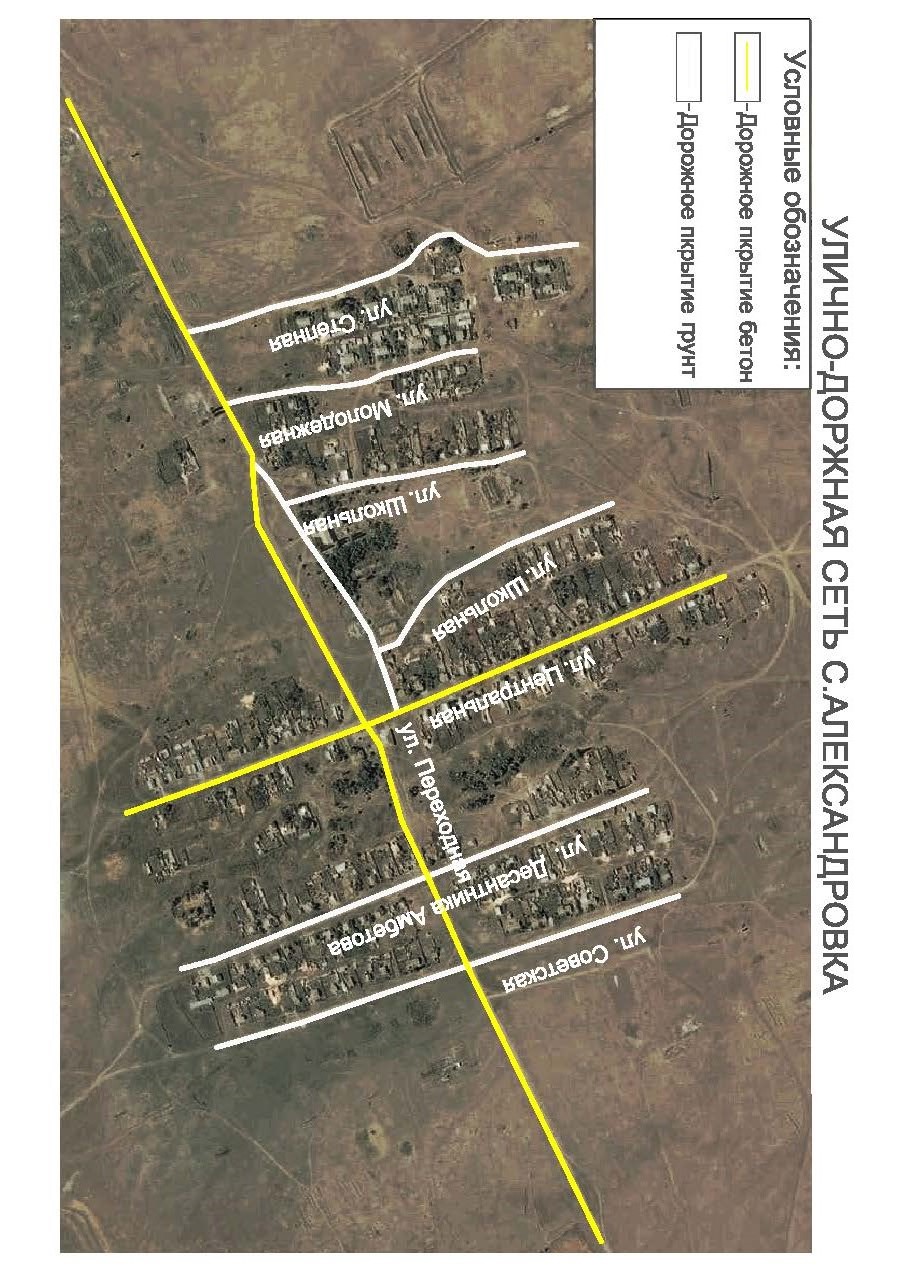 ПАСПОРТ ПРОГРАММЫ4РАЗДЕЛ 1. Характеристика существующего состояния транспортной инфраструктуры61.1 Анализ положения Александровского сельского поселения. Социально- экономическая характеристика. Характеристика градостроительной деятельности на территории поселения, включая деятельность в сфере транспорта, оценка транспортного спроса61.2 Характеристика функционирования и показатели работы транспортной инфраструктуры по видам транспорта71.3 Характеристика сети дорог, параметры дорожного движения и оценка качества содержания дорог81.4Анализ состава парка транспортных средств и уровня автомобилизации в поселении101.5 Характеристика работы транспортных средств общего пользования, включая анализ пассажиропотока.111.6 Характеристика условий пешеходного и велосипедного передвижения111.7 Характеристика движения грузовых транспортных средств, оценка работ транспортных средств коммунальных и дорожных служб, состояния инфраструктуры для данных транспортных средств121.8 Анализ уровня безопасности дорожного движения121.9 Оценка уровня негативного воздействия транспортной инфраструктуры на окружающую среду, безопасность и здоровье населения131.10 Характеристика существующих условий и перспектив развития и размещения транспортной инфраструктуры Александровского сельского поселения.141.11 Оценка нормативно-правовой базы, необходимой для функционирования и развития транспортной инфраструктуры Александровского сельского поселения.141.12 Оценка финансирования транспортной инфраструктуры18РАЗДЕЛ 2. Прогноз транспортного спроса, изменения объемов и характера передвижения населения и перевозок грузов на территории Александровского сельского поселения.152.1 Прогноз социально-экономического и градостроительного развития поселения152.2 Прогноз транспортного спроса Александровского сельского поселения, объемов и характера передвижения населения и перевозок грузов по видам транспорта152.3 Прогноз развития транспортной инфраструктуры по видам транспорта.172.4 Прогноз развития дорожной сети.172.5 Прогноз уровня автомобилизации, параметров дорожного движения.182.6 Прогноз показателей безопасного дорожного движения.182.7 Прогноз негативного  воздействия транспортной  инфраструктуры на  окружающую среду и  здоровья населения22РАЗДЕЛ 3. Принципиальные варианты развития транспортной инфраструктуры и их укрупненная оценка по целевым показателям (индикаторам) развития транспортной инфраструктуры с последующим выбором предлагаемого к реализации варианта19РАЗДЕЛ 4. Перечень мероприятий (инвестиционных проектов) по проектированию, строительству, реконструкции объектов транспортной инфраструктуры предлагаемого к реализации варианта развития транспортной инфраструктуры, технико-экономических параметров объектов транспорта, очередность реализации мероприятий (инвестиционных проектов)20РАЗДЕЛ 5. Оценка объемов и источников финансирования мероприятий (инвестиционных проектов) по проектированию, строительству, реконструкции объектов транспортной инфраструктуры предлагаемого к реализации варианта развития транспортной инфраструктуры22РАЗДЕЛ 6. Оценка эффективности мероприятий (инвестиционных проектов) по проектированию, строительству, реконструкции объектов транспортной инфраструктуры предлагаемого к реализации варианта развития транспортной инфраструктуры23РАЗДЕЛ 7. Предложения по институциональным преобразованиям, совершенствованию правового и информационного обеспечения деятельности в сфере проектирования, строительства, реконструкции объектов транспортной инфраструктуры на территории поселения25НаименованиемуниципальнойПрограммыПрограмма комплексного развития транспортной инфраструктуры Александровского сельского поселения на 2016-2026 годы (далее - Программа)Основание для разработки Программы- Постановлением Правительства Российской Федерации от 14.06.2013 № 502 «Об утверждении требований к программам комплексного развития систем коммунальной инфраструктуры поселений, городских округов»;- Приказ Министерства регионального развития Российской Федерации от 6 мая 2011 года № 204 «О разработке программы комплексного развития систем коммунальной инфраструктуры муниципальных образований».Наименование заказчика Программы, его местонахождениеАдминистрация Александровского сельского поселения Быковского муниципального района, Волгоградской области (далее - Администрация).Волгоградская область, Быковский район, с. Александровка, ул. Центральная – 41.Наименование разработчика Программы, его местонахождениеИП Миленина В.А.г. Ставрополь, ул. Репина 143аЦели ПрограммыСоздание условий для устойчивого функционирования транспортной системы Александровского сельского поселения, повышение уровня безопасности дорожного движения.Задачи Программы- Обеспечение функционирования и развития сети автомобильных дорог общего пользования Александровского сельского поселения.-Улучшение транспортного обслуживания населения.- Обеспечение функционирования и развития сети автомобильных дорог общего пользования Александровского сельского поселения.-Улучшение транспортного обслуживания населения.Целевые показатели (индикаторы) развития транспортной инфраструктурыТехнико-экономические показатели: - протяженность отремонтированных дорог (ежегодно).Финансовые показатели: - финансовые затраты на содержание дорог (ежегодно).Социально-экономические показатели:-доля дорожно-транспортных происшествий (погибших, пострадавших в результате дорожно-транспортных происшествий).Укрупненное описание запланированных мероприятий описание запланированных мероприятий (инвестиционных проектов) по проектированию, строительству, реконструкции объектов транспортной инфраструктуры- Размещение дорожных знаков и указателей;- Нанесение разметки «пешеходный переход»;- Ремонт и содержание улично-дорожной сети;Срок и этапы реализации Программы2016-2026 годы(этапы реализации Программы не выделяются)Объем и источники финансирования ПрограммыОбъем финансирования – 2185,4 тыс. руб. в том числе по годам:2016 – отсутствует;2017 – 173,62 тыс. руб.;2018 – 27,0 тыс. руб.;2019 – 117,0 тыс. руб.;2020 – 90,0 тыс. руб.;2021 – 2026 – 1777,78 тыс. руб. из них: за счет средств бюджета Александровского сельского поселения – 2185,4 рублей; Объем финансирования программы будет уточняться исходя из объемов финансирования муниципальных программОжидаемые результаты программы- Развитая транспортная система, обеспечивающая стабильное развитие Александровского сельского поселения.- Современная система обеспечения безопасности дорожного движения на автомобильных дорогах общего пользования и улично-дорожной сети населенных пунктов Александровского сельского поселения.№ п/пНаименование улицыТип покрытияШирина проезжей части, мс. Александровкас. Александровкас. Александровкас. Александровка1Ул. СтепнаяГрунтовый гредер52Ул. МолодежнаяГрунтовый грейдер53Ул. ШкольнаяГрунтовая дорога54Ул. Центральнаябетонка65Ул. десант. АмбетоваГрунтовый грейдер56Ул. СоветскаяГрунтовая дорога57Ул. Переходнаябетонка62013 г2014 г.2015 г.Средства бюджета муниципального образованияПланировка грунтовых дорог, снегоочистительные работы на улицах селаИзготовление проекта организации дорожного движенияУстановка дорожных знаков, разметка пешеходных переходовСредства областного бюджета Средства федерального бюджетаСредства внебюджетных источниковНаименование показателя201720182019202020212026АВТОМОБИЛЬНЫЙ ТРАНСПОРТАВТОМОБИЛЬНЫЙ ТРАНСПОРТАВТОМОБИЛЬНЫЙ ТРАНСПОРТАВТОМОБИЛЬНЫЙ ТРАНСПОРТАВТОМОБИЛЬНЫЙ ТРАНСПОРТАВТОМОБИЛЬНЫЙ ТРАНСПОРТАВТОМОБИЛЬНЫЙ ТРАНСПОРТЧисло автомобилей352350349348347339Число остановочных площадок111111Число пешеходных дорожек, тротуаров, соответствующих нормативным требованиям для организации пешеходного движения000000Велосипедное движение, число пунктов хранения мест000000Парковочное пространство, мест000000Число автостанций (60 пассажиров)000000АВИАЦИОННЫЙ ТРАНСПОРТАВИАЦИОННЫЙ ТРАНСПОРТАВИАЦИОННЫЙ ТРАНСПОРТАВИАЦИОННЫЙ ТРАНСПОРТАВИАЦИОННЫЙ ТРАНСПОРТАВИАЦИОННЫЙ ТРАНСПОРТАВИАЦИОННЫЙ ТРАНСПОРТЧисло вертолетных площадок000000Число аэропортов000000ВОДНЫЙ ТРАНСПОРТВОДНЫЙ ТРАНСПОРТВОДНЫЙ ТРАНСПОРТВОДНЫЙ ТРАНСПОРТВОДНЫЙ ТРАНСПОРТВОДНЫЙ ТРАНСПОРТВОДНЫЙ ТРАНСПОРТЧисло причалов000000Наименование показателя2016201720182019202020212026Число автомобилей, в т.ч.353352350349348347339- легковые автомобили347346344343342341333- грузовые автомобили 6666666Наименование показателя2016201720182019202020212026Число зарегистрированных ДТП0000000Наименование мероприятияКол-воСроки реализацииЗатраты на строительство, руб.Мероприятия по повышению безопасности дорожного движения, ремонту и содержанию улично-дорожной сетиМероприятия по повышению безопасности дорожного движения, ремонту и содержанию улично-дорожной сетиМероприятия по повышению безопасности дорожного движения, ремонту и содержанию улично-дорожной сетиМероприятия по повышению безопасности дорожного движения, ремонту и содержанию улично-дорожной сетиРазмещение дорожных знаков и указателей52 шт.2019-2020180000,0Нанесение разметки «пешеходный переход»12 м22018-20195400,0Ремонт и содержание улично-дорожной сети5,7 км2017-20262000000,0Итого:2185400,0МероприятияФинансирование на 2016-2026 гг.Финансирование на 2016-2026 гг.Финансирование на 2016-2026 гг.Финансирование на 2016-2026 гг.ИтогоМероприятияФед. бюджетОбластной бюджетБюджет МОВнебюд.ИтогоМероприятия по развитию транспортной инфраструктуры:----0,00Авиационный транспорт----0,00Речной транспорт----0,00Мероприятия по развитию транспорта общего пользования, созданию транспортно- пересадочных узлов----0,00Мероприятия по развитию сети дорог Александровского сельского поселения----0,00Ремонт и содержание улично – дорожной сети2000000,002000000,00строительство дорог----0,00реконструкция дорог----0,00Комплексные мероприятия по организации дорожного движения, в том числе мероприятия по повышению безопасности дорожного движения, снижению перегруженности дорог и (или) их участков--185400,00-185400,00Мероприятия по мониторингу и контролю за работой транспортной инфраструктуры и качеством транспортного обслуживания населения и субъектов экономической деятельности.----0,00Всего:                                                                                                                               2185400,00Всего:                                                                                                                               2185400,00Всего:                                                                                                                               2185400,00Всего:                                                                                                                               2185400,00Всего:                                                                                                                               2185400,00Всего:                                                                                                                               2185400,00МероприятияНаименование индикатора2016201720182019202020212026а) мероприятия по развитию транспортной инфраструктуры, авиационный транспортЧисло вертолетных площадок0000000а) мероприятия по развитию транспортной инфраструктуры, авиационный транспортКоличество рейсов воздушного транспорта в год, ед0000000а) мероприятия по развитию транспортной инфраструктуры, авиационный транспортКоличество отремонтированных ВПП в год, ед.0000000б) мероприятия по развитию транспорта общего пользования, созданию транспортно- пересадочных узловЧисло транспортно-пересадочных узлов0000000б) мероприятия по развитию транспорта общего пользования, созданию транспортно- пересадочных узловКоличество рейсов автомобильного транспорта в год, ед257690256960255500254770254040253310247470б) мероприятия по развитию транспорта общего пользования, созданию транспортно- пересадочных узловЧисло остановочных площадок1111111в) мероприятия по развитию инфраструктуры для легкового автомобильного транспорта, включая развитие единого парковочного пространстваПарковочное пространство, мест0000000г) мероприятия по развитию инфраструктуры пешеходного и велосипедного передвиженияЧисло новых пешеходных дорожек, тротуаров, соответствующих нормативным требованиям для организации пешеходного движения0000000г) мероприятия по развитию инфраструктуры пешеходного и велосипедного передвиженияЧисло велодорожек0000000г) мероприятия по развитию инфраструктуры пешеходного и велосипедного передвиженияВелосипедное движение, число пунктов хранения мест0000000д) мероприятия по развитию инфраструктуры для грузового транспорта, транспортных средств коммунальных и дорожных служб;Число мест стоянок большегрузного транспорта0000000е) мероприятия по развитию сети дорог поселенияРазвитие улично-дорожной сети, км0000000ж) комплексные мероприятия по организации дорожного движения, в том числе мероприятия по повышению безопасности дорожного движения, снижению перегруженности дорог и (или) их участковЧисло зарегистрированных ДТП0000000ж) комплексные мероприятия по организации дорожного движения, в том числе мероприятия по повышению безопасности дорожного движения, снижению перегруженности дорог и (или) их участковКоличество светофорных объектов на УДС, шт.0000000ж) комплексные мероприятия по организации дорожного движения, в том числе мероприятия по повышению безопасности дорожного движения, снижению перегруженности дорог и (или) их участковКоличество нанесенной дорожной разметки, м212242424242424ж) комплексные мероприятия по организации дорожного движения, в том числе мероприятия по повышению безопасности дорожного движения, снижению перегруженности дорог и (или) их участковКоличество установленных дорожных знаков, ед14141466666666з) мероприятия по внедрению интеллектуальных транспортных системЧисло внедренных ИТС0000000и) мероприятия по развитию речного транспортаЧисло портов0000000и) мероприятия по развитию речного транспортаКоличество рейсов водного транспорта в год, ед0000000и) мероприятия по развитию речного транспортаЧисло причалов0000000